Муниципальное бюджетное общеобразовательное учреждение«Средняя общеобразовательная школа № 6 имени В.И.Чапаева» города ЧебоксарыЧувашской РеспубликиПрограмма осеннего  лагеряс дневным пребыванием детей«Радуга»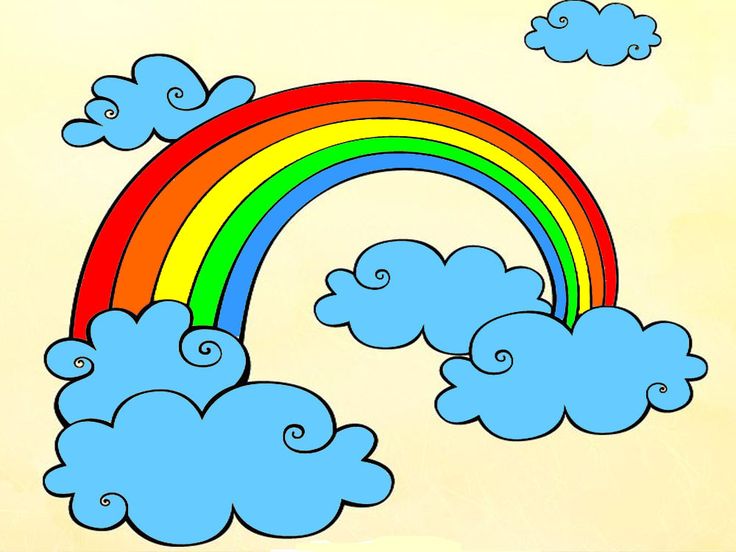 2018г.Пояснительная записка.Одной из специфических форм внеклассной работы в школе являются предметные кружки, факультативы, спортивные секции. Перспективная форма работы во время осенних каникул – лагерь с дневным пребыванием детей «Радуга».Практика внеклассной работы способствует развитию и становлению личности в условиях школы и повышает уровень обучения. Внеклассная работа способствует развитию логического мышления, углублению знаний обучающихся, расширению кругозора и пробуждает желание детей заниматься разными предметами. Кроме того, внеклассная работа имеет большое воспитательное значение, так как формирует такие качества как трудолюбие, настойчивость, усидчивость; учит ценить красоту мысли.Вопросы, рассматриваемые на занятиях факультатива, выходят за пределы объема обязательных знаний, но вместе с тем они тесно примыкают к основным вопросам программного материала.На занятиях в лагере школьники приобретут знания того материала, который обычно труден для понимания, а также дополнительный материал, позволяющий лучше разобраться в вопросах курс школьной программы. Лагерь «Радуга» предполагает свое функционирование в период осенних каникул. Срок работы отряда - 5 дней, наполняемость 25 человек из 1 - 4 классов. Содержание тематической программы соответствует заданной возрастной категории.Основой занятий факультатива является использование игры в процессе обучения, что обеспечит достижение единства эмоционального и рационального в обучении. Занятия  строятся на развитии любознательности обучающихся и глубоко познавательного интереса.Многие понятия и предметная теория школьникам нередко кажутся искусственными, оторванными от жизни, просто непонятны. Поэтому необходимо показать тот глубокий жизненный смысл различных предметов и их важность. Для занятий характерна практическая направленность. Изложение практических приемов решения сопровождается необходимыми теоретическими сведениями. Сообщаются сведения об истории развития науки, даны знания необходимые в быту и в некоторых специальностях. Есть материал, который воспитывает чувство прекрасного. Ведь все предметы – это не только стройная система законов, теорем и задач, но и уникальное средство познания красоты.В содержание программы включены олимпиадные и конкурсные задачи. Программа состоит из разделов, где выделяются теоретические и практические части. Содержание программы может изменяться, расширяться или углубляться в рамках тем, выбранных для самостоятельного изучения.Программа лагеря предлагает решение задач, самостоятельную работу ребят; планируются конкурсы, викторины, игры. В течение всей смены ребятам будут предлагаться творческие задания: конкурсы рисунков, рассказов, стихов, кроссвордов, участие в различных городских проектах.Лагерь осуществляет свою деятельность на базе МБОУ «СОШ №6» г. Чебоксары (предметные кабинеты, компьютерный класс, спортивные и актовые залы, стадион). Предполагается использование современных воспитательных и образовательных технологий.Центральное место в воспитательной работе отводится ребенку и его стремлении к самореализации.Основания для разработки программы:Закон РФ «Об образовании»Конвенция о правах ребенкаПриказ директора школы «Об организации осеннего отдыха обучающихся»Программа работы школы в каникулярное время.Цели и задачи программы:Цели:Обеспечить углубленное изучение предметов.Повысить предметную культуру обучающихся и создать условия для развития творческих способностей школьников.Задачи:Обеспечить усвоение предметных знаний и умений.Развить логическое мышление и пространственное воображение.Сформировать представления о прикладных возможностях предметов.Развивать коммуникативные навыки путем включения школьников в различные виды деятельности.Помочь обучающимся оценить свой потенциал с точки зрения образовательной перспективы.Принципы программы:добровольности участия в мероприятиях;развития способностей обучающихся;социально значимой направленности деятельности;учета половозрастных и индивидуальных особенностей детей;построения отношения руководителя и детей на основе совместного интереса и деятельности;уважение и доверие.Условия реализации:Лагерь организуется на базе МБОУ «СОШ №6» г. Чебоксары. Выполнение программы обеспечиваются материально-техническими средствами (компьютерный кабинет, библиотека, предметные кабинеты, спортивные и актовые залы, стадион).Кадровые условия:Заместители директора;Педагогические работники;Медработники;Учебно-вспомогательный персонал;Обслуживающий персонал.Ожидаемый результат:Сохранение и укрепление здоровья детей.Приобретение детьми практических умений и навыков эффективной коммуникации, самоконтроля.Реализация творческих способностей каждого ребёнка, формирование позитивных установок.повышение интереса к различным предметам;развитие логического мышления, интеллектуальных и творческих способностей школьников;развитие у детей коммуникативных навыков, способности к сотрудничеству;умение выражать свои мысли в виде устных, письменных и творческих работ;успешное участие в олимпиадах, конкурсах;оценивание обучающимися своих возможностей;осознание школьниками степени своего интереса к предмету.Система организации контроля над исполнением программы:Контроль над исполнением программы осуществляется заместители директора.Материально-технические условия:предметные кабинеты,кабинет информатики,интернет - ресурсы,библиотека,актовый зал,спортивный зал,стадион.Направления и виды деятельности:интеллектуальное направление;проектная деятельность;досуговая деятельность;Срок реализации программыС 29.10.2018 по 05.11.2018 годаМеханизмы реализации программы Подготовительный этапРазработка программы деятельности лагеря;Подготовка методического материала;Составление необходимой документации для деятельности лагеря;Организационный этапВстреча детей, проведение диагностики по выявлению лидерских, организаторских и творческих способностей;Запуск программы;Знакомство с правилами жизнедеятельности отряда.Основной этапРеализация основной идеи смены;Вовлечение детей в различные виды коллективно-творческих дел.Осуществление работ над проектами, научно - исследовательская деятельностьЗаключительный этапПодведение итогов смены.Все участники смены должны выполнять общие правила:Соблюдать режим дня.Приходить вовремя на построение.Соблюдать технику безопасности.Уходить из лагеря только с разрешения руководителя.Беречь имущество.Быть вежливыми и доброжелательными по отношению друг к другу.Каждый член лагеря должен следовать законам:Закон доброго словаЗакон уважения к старшимЗакон уважительного отношения друг к другуЗакон бережного отношения ко времениЗакон чистотыЗакон справедливости.РЕЖИМ РАБОТЫ Ежедневно с 09.00 до 12.00Предполагаемые формы и методы решения задач:беседы;разнообразные игровые формы групповых учебных занятий с компьютерной поддержкой (викторины, конкурсы, игры, виртуальные экскурсии и т.д.), презентации;проектная, исследовательская деятельность;проведение минуток здоровья;проведение мини-бесед по правилам поведения;Прогнозируемый результат:успешное выступление детей в мероприятиях, конкурсах повысит социальную активность, которая должна проявиться в течение учебного года инициативами по организации жизни в школе.дети станут дружным, сплочённым, творческим коллективом, ставящим перед собой новые цели.обеспечение непрерывности процесса обучения и воспитания;сведение до минимума возможности совершения детьми правонарушений в осенний период;уменьшение процента детей, участников лагеря, имеющих проблемы в общении со сверстниками.обеспечение безопасности жизни и здоровья детей и подростков в ходе реализации программы.План мероприятий осеннего пришкольного лагеря «Радуга»для обучающихся 1-4-х классов (25 человек)ДатаМероприятияВремя проведенияОтветственные29.10.2018(1 день)Прием детей.Знакомство с планом9.00-9.15Таймаскина О.В.29.10.2018(1 день)Интеллектуальная игра «Любознайка» 4-е классы9.15 - 10.00Иванова О.Н.Классные руководители 4-х классов29.10.2018(1 день)Викторина «По дорогам сказок»               1-е классы9.30-10.15Павлова Н.П.Классные руководители 1-х классов29.10.2018(1 день)Викторина по сказкам. 2-е классы10.00-10.45Францева В.В.Классные руководители 2-х классов29.10.2018(1 день)Викторина «Путешествие по осенним тропинкам»3-е классы10.00-10.45Тимофеева Т.А.Классные руководители 3-х классов29.10.2018(1 день)Студия танца «Капитошка»10.00-12.00Павлова Т.А.29.10.2018(1 день)Театр студия «Шанс» 1-2 классы11.00-11.45Падян А.С.30.10.2018(2 день)Прием детей.Знакомство с планом9.00-9.15Таймаскина О.В.30.10.2018(2 день)Азбука правовой грамотности9.15-10.0030.10.2018(2 день)Веселые старты  «Со спортом дружить - здоровым быть» для 2а, 2г, 2д, 2э.10.00-10.45Швед Л.В.Иванов Д.Ю.Уланков В.И.30.10.2018(2 день)Хореографический ансамбль «Очарование»10.00-11.30Костина Л.А.30.10.2018(2 день)Секция «Волейбол»10.00-11.30Иванов Д.Ю.30.10.2018(2 день)ДЭС «Сверчок»10.00-11.00Гумарова О.В.30.10.2018(2 день)Просмотр м\ф «Щелкунчик»Иллюстрирование м\ф10.00-11.4531.10.2018(3 день)Прием детей.Знакомство с планом9.00-9.15Таймаскина О.В.31.10.2018(3 день)Викторина «Сказки Пушкина»9.15-10.0031.10.2018(3 день)Просмотр м\ф «12 месяцев»Иллюстрирование м\ф10.00-11.5501.11.2018(4 день)Прием детей.Знакомство с планом9.00-9.15Таймаскина О.В.01.11.2018(4 день)Викторина «В мире басен»9.15-9.5501.11.2018(4 день)Хореографический ансамбль «Очарование»10.00-11.30Костина Л.А.01.11.2018(4 день)Секция «Футбол»10.00-11.30Уланков В.И01.11.2018(4 день)Просмотр м\ф «Серая шейка»Иллюстрирование м\ф10.45-11.45.05.11.2018(5 день)Прием детей.Знакомство с планом9.00-9.15Таймаскина О.В.05.11.2018(5 день)Викторина «В мире басен»9.15-10.0005.11.2018(5 день)Эстафета «Спорт-наш друг»10.00-11.0005.11.2018(5 день)Просмотр м/ф «Цветик-семицветик»Иллюстрирование м/ф11.00-11.55